Entraine-toi.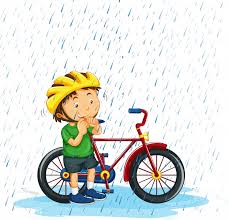 Loïc voudrait louer un vélo pour une journée à 54,72 €. A combien lui reviendrait la location s’il loue le vélo pour une demi-journée, car la météo a annoncé de la pluie pour l’après-midi ?Cherche la moitié de ces nombres.Moitié de 32,54 =		Moitié de 82,1 =		Moitié de 7,22 =		Moitié de 90,9 =		Moitié de 8,8 =	Moitié de 11,42 =				Moitié de 36,2 =		Réponses :Exercice 154,72= 54 + 0,72La moitié de 54  27 car 27 + 27 = 54                     La moitié de 0,72  0,36 car 0,36 + 0,36 = 0,72La moitié de 54,72 c’est 27,36.Exercice 2Moitié de 32,50 = 16,25		Moitié de 82,1 = 41,05	    (82,1 =82,10)Moitié de 7,22 =3,61		Moitié de 90,9 =45,45    (90,9=90,90)Moitié de 8,8 =	4,4Moitié de 11,42 =5,71				Moitié de 36,3 = 18,15    (36,3 = 36,30)